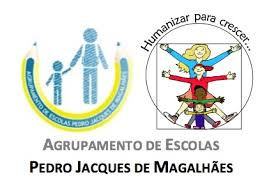 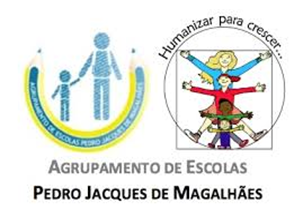 CLUBE ERASMUS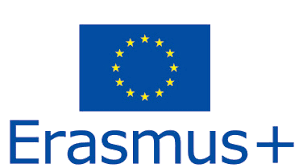 PROJECT: Job orientation and work experience in EuropeSTUDY CASE 1The AFS Program - Studying Abroad is an exchange experience in which the participant will live for a year or quarter in another country, with a volunteer host family and study at a secondary school. During this experience you will get to know other cultural references, ways of life, values ​​and behaviors different from yours. Learning through AFS experiences implies a growth and change in personal values, the establishment of interpersonal relationships, intercultural knowledge and sensitivity and a global awareness of international affairs. If you are between 15 and 18 years old, have good school performance and motivation, desire to learn about new cultures and learn from different experiences, this can be a way to enrich your curriculum. Applications are open until October 31 and the young people selected will live with a volunteer host family, attend the local high school and join the surrounding community.ACTIVITY:As a group, create a portfolio for this application program.Imagine that the destination country where he intends to study in is Italy, and, as a group, define the profile of this young student, according to the application requirements.CLUBE ERASMUSPROJECT: Job orientation and work experience in EuropeSTUDY CASE 2Joana Moser is part of a group of 59 students who have moved abroad under the AFS- Study abroad Program. She is attending 12th grade in Ohio in the United States and says “Every second of this new life is a story to tell”.Details about Joana:Born in Alverca on October 22, 2001 - she is 17 years old; her father has a car’s shop and her mother is a translator in an international company. The household consists of a father, mother and 2 siblings aged 10 and 20. Joana wants to be an engineer in the area of ​​robotics. She likes to draw and has great skills, plays the viola and the piano. Her linguistic skills are average in French and English and speaks Portuguese. She enjoys martial arts. She makes an effort to be organized although tidiness is not her stronger skill.She has classes on Monday / Wednesday / Friday from 8:00 am to 1:00 pm and on Tuesday and Thursday from 1:00 pm to 5:00 pmThe host family is a 40-year-old couple, a 10-year-old boy and an 18-year-old girl who studies at the same school as Joana Moser.She needs some extra money so she is going to make a portfolio and apply to work in a restaurant / bar / clothing store.ACTIVITY:Help Joana to structure what may be her portfolio / curriculum, outlining the structure and content that it should have. If you want to include in the application other information that do not appear in the text provided, specify which and why do you think they are important.	http://www.universia.pt/estudar-exterior/italia/2371#http://www.universia.pt/estudar-exterior/alemanha/1151#